PEFC/08-31-0035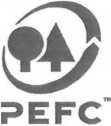 Kupní smlouva o dodávce výrobků č. 11/2022Prodávající; Lesy města Dvůr Králové nad Labem s.r.o.Raisova 2824544 01 Dvůr Králové nad LabemPředmět plnění:Smlouva se uzavírá na období:	ROK 2022Prodávající bude účtovat penále z prodlení platby. Jeho výše se stanovuje na 7% p.a. z dlužné částky ročně a bude účtováno za každý kalendářní den prodlení platby.Prodávající je oprávněn odstoupit od plnění této smlouvy, pokud vinou kupujícího není umožněno její rovnoměrné plnění nebo pokud kupující neplní ustanovení bodu d této kupní smlouvy.Zboží dodané kupujícímu zůstává ve výhradním vlastnictví prodávajícího až do úplného zaplacení kupní ceny zboží a nákladů na účet prodávajícího.6. Prohlášení dodavatele:Dodavatel prohlašuje, že:-jím dodávané dříví a dřevařský produkt (dále jen dřevní surovina) nepochází z kontroverzních zdrojů, a hodnocení rizika je zanedbatelné. Nepochází tedy z nelegální těžby, jako např. z těžby v lesních oblastech s těžbou přísně zakázanou zákonem, nebo kde je plánován zákonný zákaz těžby,dodávaná dřevní surovina je jeho vlastnictvím a není zatížena žádným břemenem či právy třetí osoby a byla vyrobena v souladu s právními předpisy platnými v ČR,-jím dodávaná surovina pochází z lesů nacházejících se na území ČR,jím uskutečněné dodávky nejsou pokládány za významně rizikové,pokud jsou jeho dodávky zařazeny jako „významně“ rizikové, zabezpečí objednateli potřebné dodatečné informace a důkazy, které umožní společnosti klasifikovat dodávku jako zanedbatelné riziko a to:poskytne informace k identifikaci místa původu dřevní suroviny a celého dodavatelského řetězce, který se vztahuje na takovou „významně“ rizikovou dodávku,umožní objednateli provést kontrolu činností dodavatele druhou nebo třetí stranou jakož i činnosti předchozích dodavatelů v řetězci. Předešlé umožní na místě, kdekoli je to relevantní.Toto prohlášení slouží pro účely CFCS 2002:2013 a vztahuje se k dodávkám na období od 1.1.2022 do 31.12.2022.Jemnici dne 3.1.2022Prodávající: razítkopodpis /Kupující: razítko podpisOprávněná osoba:IČO: 27553884	DIČ: CZ27553884Číslo konta: 226038589 / 0300e-mail:Kupující:EMPO HOLZ, s.r.o., U Černého mostu 1029675 31 JemniceOprávněná osoba: p. Žákovský Miloslav - jednatel společnostiIČO: 25525671 DIČ: CZ25525671, zapsáno KOS Brno, odd.C, vl. 30471 Číslo konta: 202988344/03003. Cena:Cena je stanovena jako smluvní dle cenové nabídky kupujícího na každé čtvrtletí.